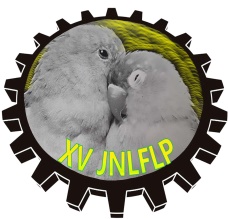 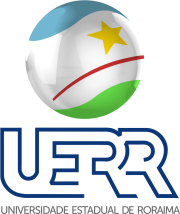 INSCRIÇÃO COM TRABALHOAUTOR:    ORIENTADOR (PARA GRADUANDOS):       E-MAIL:COAUTOR (ES):	E-MAILS: INFORMAÇÕES DO AUTORE-MAIL: DDD: ()   TELEFONES:ENDEREÇO (AUTOR):                                  BAIRRO: CIDADE:          ESTADO:         CEP: INSTITUIÇÃO DE ORIGEM (ONDE TRABALHA OU ESTUDA): SITUAÇÃO ACADÊMICA: MODALIDADE: Comunicação oralTÍTULO: RESUMO: (DE 100 A 200 PALAVRAS)